NAME………………………………………….INDEX NO………………DATE……………………….CLASS……………………………………MWAKICAN FORM 1 JOINT EXAMINATION -2014KENYA CERTIFICATE OF SECONDARY EDUCATIONGEOGRAPHY TIME: 2  HOURSINSTRUCTIONS TO CANDIDATES This paper consist of Sections A and BAnswer ALL questions in both  section A1. Define geography								(2mks)2. Define  the term environment.						(2mks)3. Name  two branches of geography.						(2mks)4. A part from  planets  name two other  heavenly bodies.			(2mks)5. What is  longitude.								(2mks)6. The  diagram below shows the structure of the earth. Use it   to answer questions  a and b.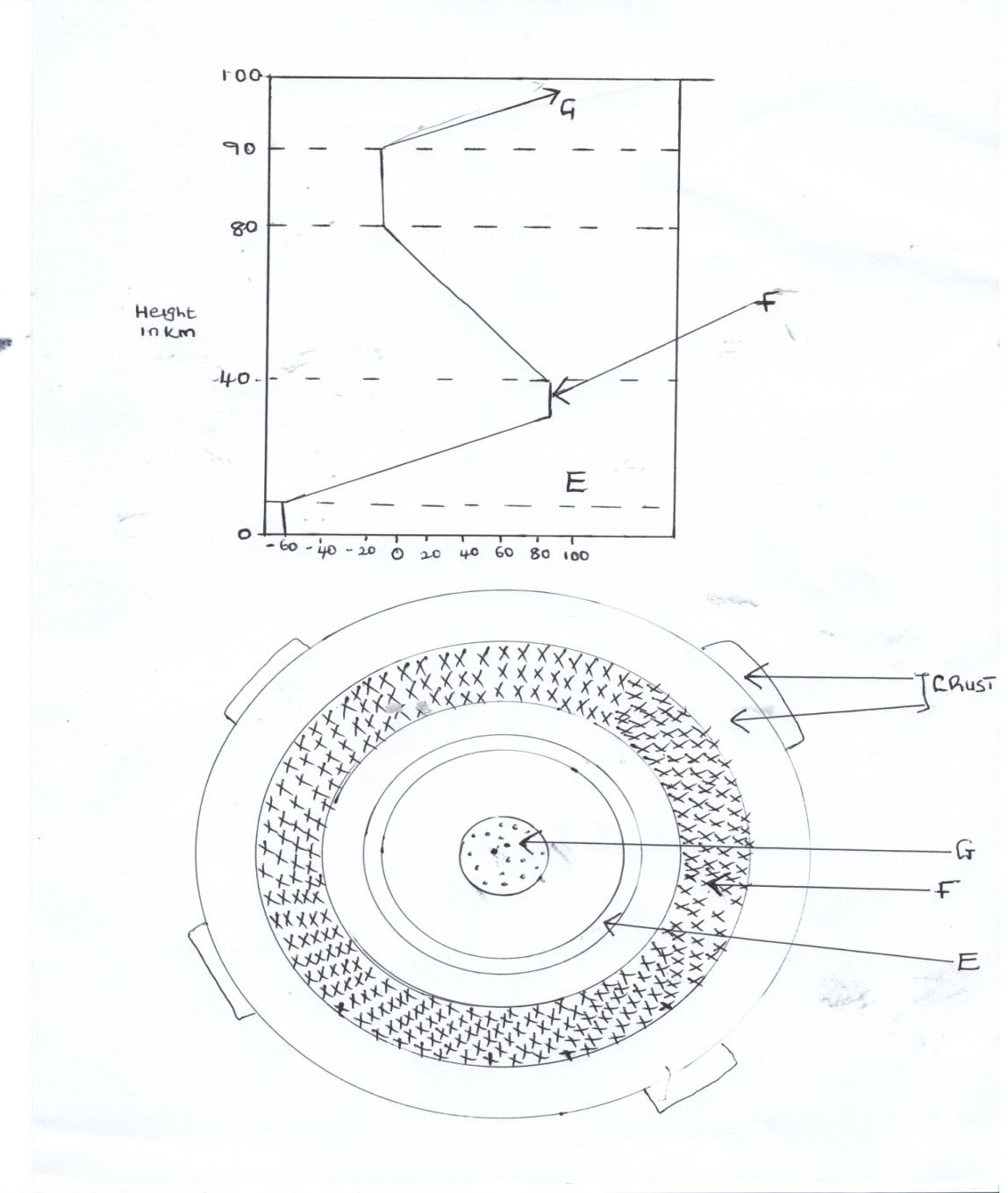 a) Name  parts marked E, F and G.						(3mks)EFGa) Name  the minerals that  make the crust.					(2mks) 7. Give two dates in a year when the number of hours  of daylight and  darkness are equal .										(2mks)8. State two theories that have been put forward to explain the origin of the earth.  (2mks)9. The diagram below shows a set up of two thermometers use it to  answer question (i) and  (ii) .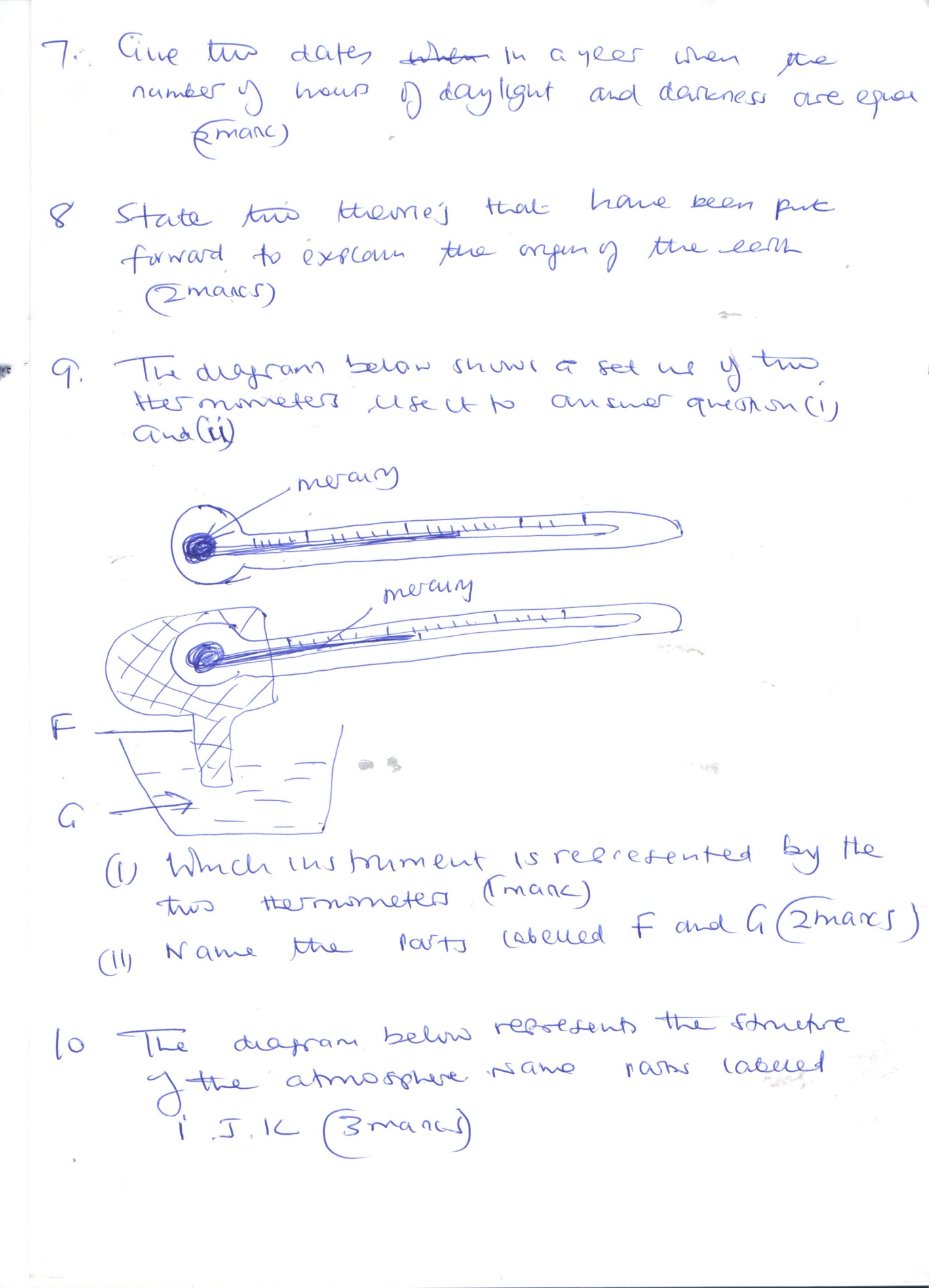 i) Which  instrument is represented by the two  thermometers.			(1mk)ii) Name the parts labeled F and G							(2mks)10. The diagram below represents the structure of the  atmosphere   name parts labelled(3mks) 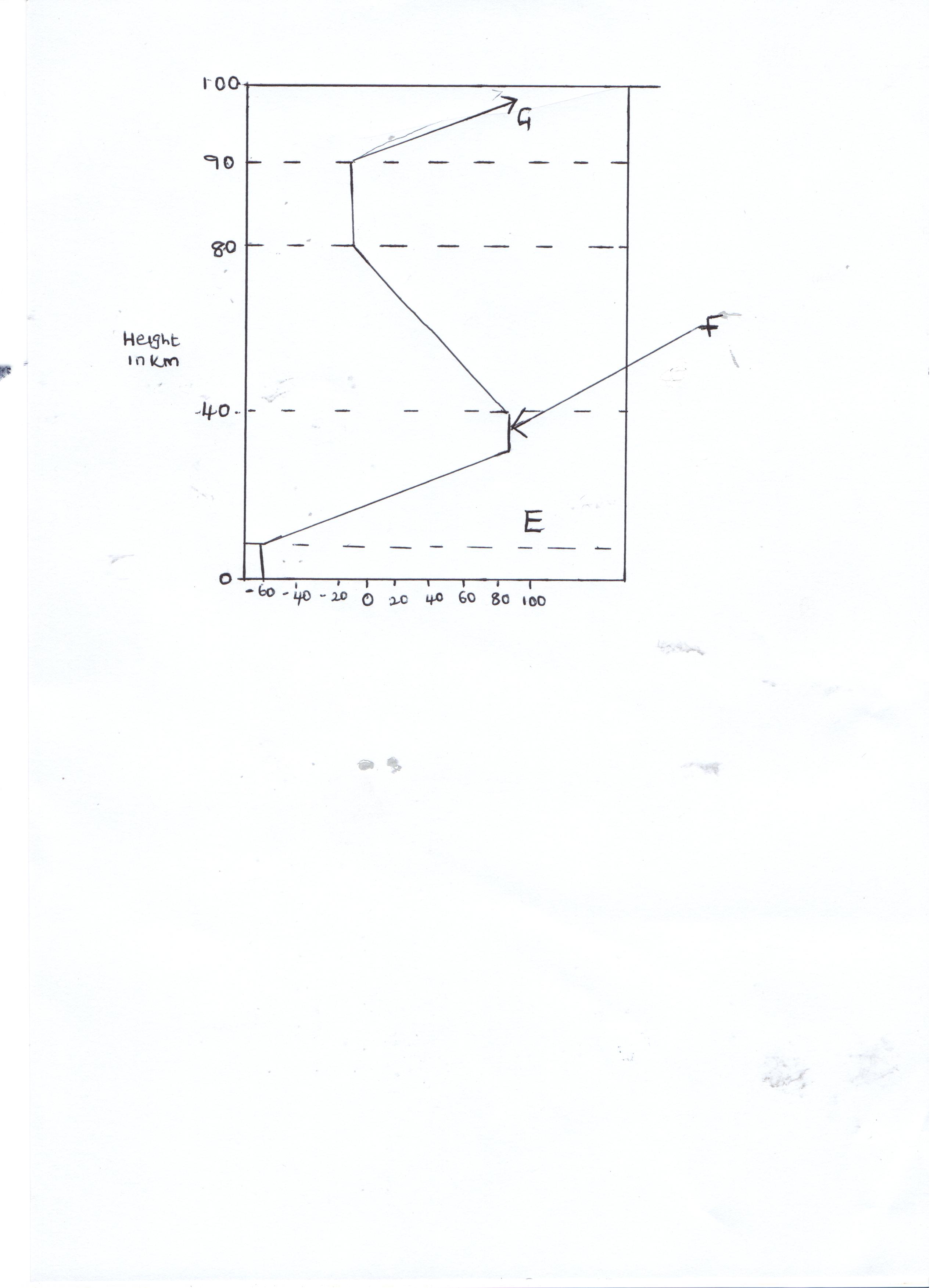 IJK				SECTION B 75 MARKSAnswer all questions  in the spaces provided.11A) Identify three areas studied   in human geography.			(3mks)b) Explain four reasons why geography is studied in Kenyan  schools. (8mks)c) Name four subjects that relate with geography.				(4mks)12a) State three effects of earths rotation on its own axis.			(3mks) b) Use  a well  labeled diagram to show how  a lunar eclipse occurs.	(6mks)c) Explain three proofs that  earth is spherical.			(6mks) 13a) Define weather .							(2mks)b) Name five elements of weather.					(5mks)c) State three factors to consider when citing a weather station .  (3mks)d) Name three gases that make the  earths atmosphere.			(3mks)e) State two reasons why weather forecasting  is  important.		(2mks)14a)  Draw a map of Kenya  on the map  label the followingi) River Tana and Athi.								(2mks)ii) Mt Kenya 									(1mk)iii) The equator									(1mk)c) Draw a diagram of the globe and label three important line of  latitude. (3mks) d) Draw a well  labeled diagram of relief rainfall.			(6mks)15a) State three factors that affect amount of insolation  reaching the  earths surface.  												(3mks)b) Name three types of clouds’.								(3mks)c) Name three  instruments that are kept in the stevensons  screen.	(3mks)d) The data below shows temperature of Thika town recorded on 24/1/2014Maximum Temperature 200cMinimum Temperature 150 Calculate diurnal  range of temperature  for Thika town .			(2mks)ii) Calculate the mean daily temperature for  Thika town .			(2mks)e) Name the elements of weather  measured by the following instrumentsi) Anemometer 									(1mk)ii) Barometer									(1mk) MWAKICAN FORM 1 JOINT EXAMINATION -2014KENYA CERTIFICATE OF SECONDARY EDUCATION1. Definition of geography- Study of earth and home of man- Destruction of distribution  and interrelationships between various phenomena  in relation to man.								(2mks)2. Environment-External conditions that  surround  a plant or an animal.			(2mks)3. Branches of Geography							(2mks)- Physical geography- Human geography 4. Other  heavenly bodies- Asteroids-CommentsMeteors and meteorites 								(2mks)5. Longitudes are imaginary lines that run across the globe  from north pole to south pole. 									(2mks)6a) E – Gutenberg  discontinuity      F Mantle     G  Core									(3mks)7b) Silicon and Magnesium						(2mks)b) 21st March   23rd September 								(2mks) Nebula theoryPassing star theoryCreation theory							(2mks)9. Thermo hygrometer/Psychrometer				(1mk) ii) F  Muslim							(1mk)ii) Water								(1mk)10. E – stratosphere       F  stropause      G thermosphere/ Imosphere  			(3mks)11. Areas studied in human geography- Forestry- Wildlife/Tourism- Mining- Population							(3mks) b) To explain the  origin of the earth solar system and internal structure of the earth- It helps learners to have skills of observing reading analysis and interpretation of maps   charts diagrams and statistical data. - Geography helps learners to understand and  appreciate different environmental influence or different societies.- Helps learners to manage  time wisely especially  study of  field work.- it creates  awareness in management and conservation of the environment-Helps learners in career development - Learners are able to develop skills and knowledge for  national development   4x2 = 12mks)11. Agriculture ChemistryMeteorology and climatologyCivil engineeringHistoryDemography12a) Effects of rotation-It causes  day and night-It causes difference of  1 hour between meridians  150 part-It caused deflections of winds and  ocean currents- It causes  variations  in the speed of  our masses- It causes rising and falling of ocean currents.- Circumnavigation theories- Disappearance  and appearance  -Shadow of the earth across spherical on the moon during moons eclipse-Standing on a tower the  earth horizon appears circular-Earth  being a heavenly body must be circular like  other  heavenly bodies-Satellites photographs show the earth is spherical 3x 2 = 6mks)13a) Weather defineWeather is average atmospheric conditions of  a place for  a short period of time usually 24 hours											(2mks)b) Prepetition - Humidity- Air pressure-WindSunshinec) Factors for citing weather station - Open space allow free flow of  air- Not near objects to cause obstruction- Relatively flat to avoid flooding -Secure.									(3mks)d) Gases that make the atmosphere- Nitrogen- OxygenWater vaporArgonCarbon dioxide13. Importance of weather forecast- It helps to determine farmers calendar- Helps people to choose suitable clothing - Helps pilots and captains in  cur and water frames- Helps to plan  oporting  activites-It helps fishermen to determine their fishing habits   (2mks) 14 a) 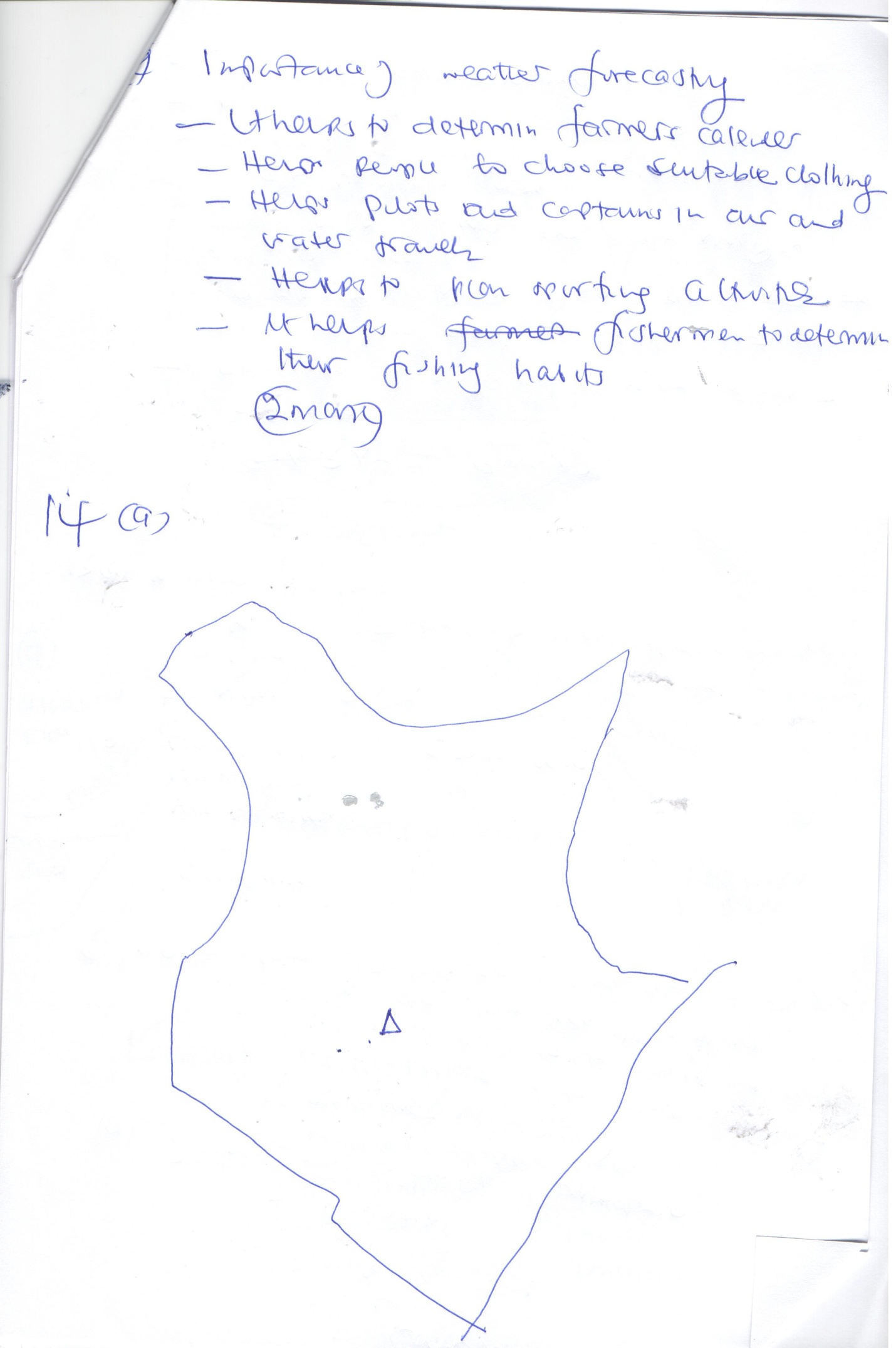 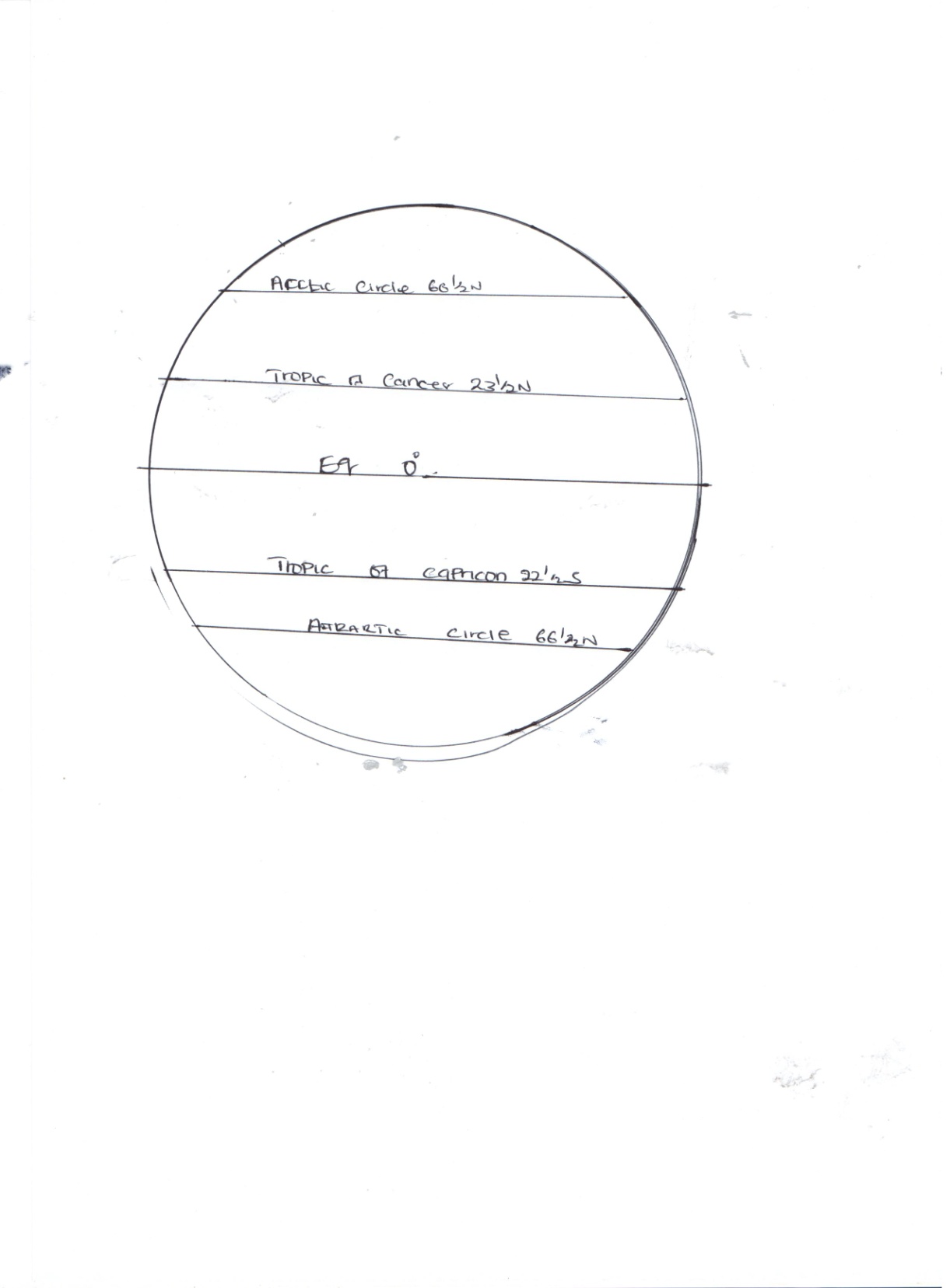 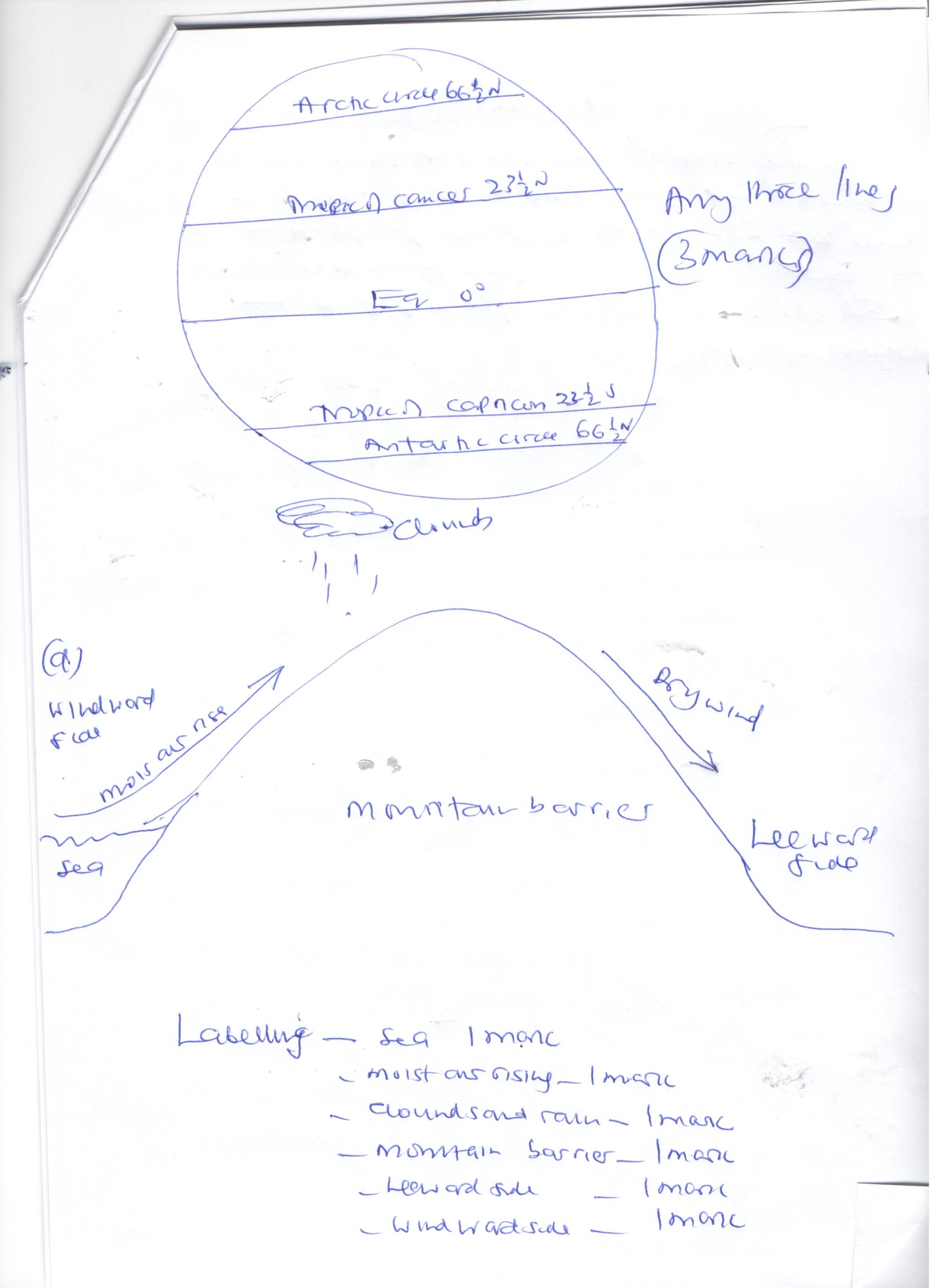 Labeling  - Sea 		1mkMoist arising 			(1mk)Clouds  and rain					(1mk)Mountain  barrier					(1mk)Leeward side					(1mk)Windward side					(1mk)a) Factors that influence racharion- amount of insulationTransparency of atmospherePosition of the earth on its orbit which purchces different seasons-Inclination an angle of surface on which the rays fall-The area or nature of the  surface on which the rays  fall. (3mks)b) Instrument kept in the stevenson screen- Maximum thermometer-Minimum thermometer-Six thermometer-Hygrometer 				(3mks)d) i) Duranal  range 200c – 150c = 50c 				(2mks)ii) Mean daily temperature 20+5      = 25 = 12.50C                                                 2            2 E) Anenometer -   Wind speed 		( 1mk)Barometer   - Air pressure    	   (1mk)